ПОСТАНОВЛЕНИЕот. 15.04.2016г. №174а. Мамхег«Об утверждении схемы месторасположения  земельного участка» В соответствии с Земельным кодексом российской Федерации от 25.10.2001г № 136-ФЗ, Федеральным Законом от 24.07.2007г № 221-ФЗ « О Государственном кадастре недвижимости».                                                                             ПОСТАНОВИЛ:     1. Утвердить схему согласно схеме земельного участка, на кадастровом квартале 01:07:3400000 согласно правилам землепользования и застройки относится к СНЗ.701 «зона специального назначения» из земель категории  «земли населенных пунктов» разрешенным использованием: действующее кладбище, общей площадью 12471 кв.м с местоположением: РА, Шовгеновский район, примерно 1250 метрах по направлению на Юго-восток от ориентира: административное здание администрации МО «Мамхегское сельское поселение» ( адрес ориентира: а.Мамхег ул. Советская 54а)     2. Настоящее постановление является основанием для постановки земельного участка на кадастровый учет.      3. Контроль за исполнением настоящего постановления возложить на специалиста 1-категории по земельно-имущественным отношениям, благоустройству и ЖКХ МО «Мамхегское сельское поселение».     4.  Настоящее Постановление вступает в силу со дня его подписания.Глава администрации МО«Мамхегское сельское поселение»					                   Р.А. Тахумов РЕСПУБЛИКА АДЫГЕЯАдминистрация      МО «Мамхегское сельское                   поселение»                                      385440, а. Мамхег, ул. Советская,54а. 88-777-3-9-28-04АДЫГЭ РЕСПУБЛИКМуниципальнэ образованиеу«Мамхыгъэ чъыпIэ кой»иадминистрацие385440, къ. Мамхэгъ,ур. Советскэм, 54а.88-777-3-9-28-04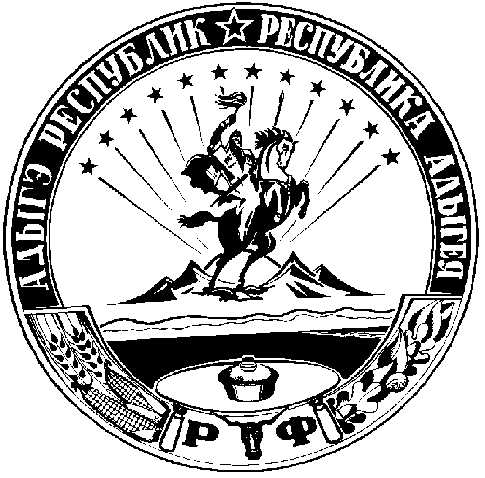 